Actividades SugeridasOBJETIVO DE APRENDIZAJE OA_5DESCRIPCIÓN DE LA ACTIVIDADReconocer y describir causas y consecuencias del consumo de drogas (por ejemplo: tabaco, alcohol, marihuana), identificar factores que lo previenen y proponer estrategias para enfrentarlo, como mantener hábitos de vida saludable y aprender a manejar el estrés.Prevención del consumo de drogas15.Clasifican los siguientes factores como causas o consecuencias del consumo de drogas y explican las razones de su clasificación. Un mismo factor puede ser causa o consecuencia a la vez.Marque con una X si el factor es causa o consecuencia del consumo de drogas. Un factor puede ser causa y consecuencia a la vez.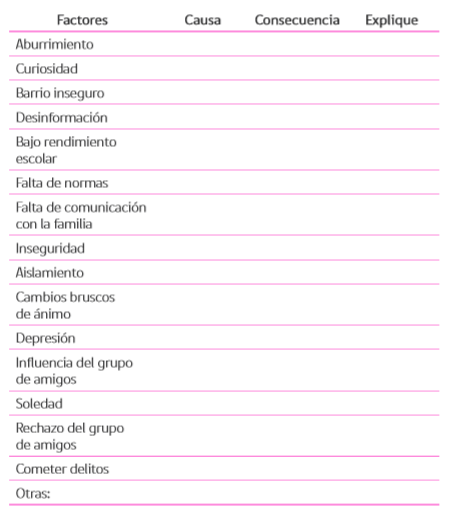 